Gdańsk, 2022-08-25.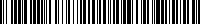 UNP: GD-22-38584GD-POR-A.2102.2.2022.6Ogłoszenie o wyborze najkorzystniejszej ofertyDotyczy: postępowania prowadzonego w trybie przetargu publicznego na sprzedaż używanego, uszkodzonego samochodu Skoda Fabia II 1.4 MR 11 numer rejestracyjny GD943JC (drugie postępowanie).Państwowa Inspekcja Pracy Okręgowy Inspektorat Pracy w Gdańsku informuję, że do upływu terminu składania ofert tj. do dnia 23.08.2022 r. do godz. 10.00  wpłynęły 2 oferty.Najwyższa złożona w przedmiotowym postępowaniu oferta przedstawia cenę 5.810 zł.Na podstawie Rozporządzenia Rady Ministrów z dnia 21 października 2019 r. w sprawie szczegółowego sposobu gospodarowania składnikami rzeczowymi majątku ruchomego Skarbu Państwa (t.j. Dz.U. 2022 poz. 998.) komisja przetargowa wybrała Oferenta, który zaoferował najwyższą cenę (5810 zł).